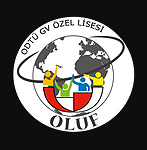 Okulİsmi: OkulunBulunduğuŞehir:AdSoyad: DoğumTarihi: E-postaAdresi:Cep Telefonu: Cinsiyet:Lütfen geçmiş konferans deneyimlerinizi yazınız.Başvurunuzu en geç  21 Şubat’a  kadar pdf formatında odtulisesiulusalforumu@gmail.com ‘a yollayınız. pdf formatında yollanmayan başvurular dikkate alınmayacaktır.GAZETECİ BAŞVURU FORMUKonferansın Adı Tarihi ve YeriKonferansın Türü ve Sizin PozisyonunuzKonferans Başkanı / Komite Başkanı /2.	Komite Tercihlerinizi Belirtiniz:1)2)3)3.	5. ODTÜ Lisesi Ulusal Forumu’nda neden yer almak istediğiniz hakkındaki düşüncelerinizi yazınız. (Maksimum 200 kelime)4.	Hiç kimseyle fikir ayrılığı yaşadınız mı? Bu fikir ayrılığına nasıl yaklaştınız? Spesifik bir örnek verin ve bu anlaşmazlığı nasıl düzelttiğinizi, sonucun ne olduğunu ve bu kişinin bugün sizi nasıl anlatabileceğini açıklayın. (maksimum 200 kelime)                  5. Çok başarılı bir fotoğrafçıydınız ancak bir kaza sonucu tüm hafızanızı kaybettiniz. Çektiğiniz fotoğraflardan hangisi  anılarınızı hatırlamanızı sağlardı ?Fotoğraf ve sebebiyle birlikte anlatınız.6.Kullandığınız program ve ekipmanlarınızı yazınız.7. video gazetecisi olmak ister miydiniz?EDİTÖREDİTÖR ASİSTANIVİDEO EDİTÖRÜHazal AltunatmazSemih Ensar ŞekerMustafa Gül